Vedlegg 1 – ResultaterRaceRunning:Steinkjer IndoorRaceRunning 40mJulie Saursaunet		Steinkjer Friidrettsklubb		10.11Odd Markus Lütken		Steinkjer Friidrettsklubb		10.68Marie Aune Bardal		Steinkjerfik				13.49Ørjan Brevik			Steinkjerfi				14.31Torgrim Skålsvik		Steinkjerfik				17.94RaceRunning 60mJulie Lervik Saursaunet 		Steinkjerfik				13.92Odd Markus Lütken		Steinkjerfik				15.20Marie Aune Bardal		Steinkjerfik				19.49Ørjan Brevik			Steinkjerfik				20.46Torgrim Skålsvik		Steinkjerfik				26.04UM innendørsRaceRunnerne deltok men det er ikke registrert resultater Trøndersk ÅpningsstevneRacerunning 40 m  	   1       124 Julie Lervik Saursaunet             Steinkjer Friidrettsklubb              10.11	2	136	Odd Markus Lukten	Steinkjer Friidrettsklubb	10.68	3	134	Marie Aune Bardal	Steinkjer Friidrettsklubb	13.49	4	151	Ørjan Brevik	Steinkjer Friidrettsklubb	14.31	5	148	Torgrim Skålsvik	Steinkjer Friidrettsklubb	17.94Racerunning 60 m	 	   1       124 Julie Lervik Saursaunet             Steinkjer Friidrettsklubb               13.92	2	136	Odd Markus Lukten	Steinkjer Friidrettsklubb	15.20	3	134	Marie Aune Bardal	Steinkjer Friidrettsklubb	19.49	4	151	Ørjan Brevik	Steinkjer Friidrettsklubb	20.46	5	148	Torgrim Skålsvik	Steinkjer Friidrettsklubb	26.04SteinkjerlekeneRaceRunning 100mOdd Markus Lütken			Steinkjer Friidrettsklubb	20,84Julie Saursaunet			Steinkjer Friidrettsklubb	21,16 Marie Aune Bardal			Steinkjer Friidrettsklubb	31,21Torgrim Skålsvik			Steinkjer Friidrettsklubb	38,50Annen deltakelseElveløpet. Verdal FriidrettsklubbFire utøvere fra Steinkjer FIK deltok, Torgrim Skålsvik, Julie Saursaunet, Linn Beate Kipp og Marie Aune Bardal.  RR Steinkjer FIK stilte med sykler for demonstrasjon og utprøvingVestfold MaratonTo utøvere fra Steinkjerfik deltok, Tove Tømmerås og Marie Aune BardalLandsstevne i RaceRunning40m RRØrjan Brevik		RR1		Steinkjer FIK		14.36Per Yngve Larsen	RR1		Runar IL		18.94Bjørn Tuseth		RR1		Steinkjer FIK		20.60Marie Aune Bardal	RR2		Steinkjer FIK		14.44Julie Thobro Anda	RR2		Malvik IL		15.8760m RRØrjan Brevik		RR 1		Steinkjer FIK		22.59Per Yngve Larsen	RR1		Runar IL		27.47Bjørn Tuseth		RR1		Steinkjer FIK		31.00Torgrim Skålsvik	RR1A		Steinkjer FIK		28.00Marie Aune Bardal	RR2		Steinkjer FIK		19.78Julie Thobro Anda	RR2		Malvik IL		27.75Julie Saursaunet	RR3		Steinkjer FIK		13.56100m RRMarte Aasvang		RR1		Sem IF friidrett		34.16Ørjan Brevik		RR1		Steinkjer FIK		36.97Odd Markus Lütken	RR2		Steinkjer FIK		20.59Linn Beate Kippe	RR2		Steinkjer FIK		30.41Marie Aune Bardal	RR2		Steinkjer FIK		32.54Julie Saursaunet	RR3		Steinkjer FIK		21.56200m RRTorgrim Skålvsik	RR1A		Steinkjer FIK		1.19.79Ørjan Brevik		RR1		Steinkjer FIK		1.29.72Per Yngve Larsen	RR1		Runar IL		1.31.19Linn Beate Kippe	RR2		Steinkjer FIK		1.13.50Julie Thobro Anda	RR2		Malvik IL		1.37.25Odd Markus Lütken	RR2		Steinkjer FIK		41.72Julie Saursaunet	RR3		Steinkjer FIK		47.81400m RROdd Markus Lütken	RR2		Steinkjer FIK		1.31.78Marte Aasvang		RR1		Sem IF friidrett		2.14.471500m RRPer Yngve Larsen	RR1		Runar IL		12.25.75Ørjan Brevik		RR1		Steinkjer FIK		13.06.50Odd Markus Lütken	RR2		Steinkjer FIK		6.37.96Grete Vist		RR2		Steinkjer FIK		10.39.28Marie Aune Bardal	RR2		Steinkjer FIK		12.12.54Julie Saursaunet	RR3		Steinkjer FIK		8.20.81RESULTATER FRA DE NOEN AV DE VIKTIGSTE STEVNENE I 2018:INNENDØRS:Steinkjer Indoor 20.01.20183000 m Mathias Flak nr. 4, 8.34.48Alexander Kirkeberg nr. 5, 8.39.47Kristian Skage Nordlund nr. 6, 8.49.64Henrik Nordtug nr. 7, 8.50.18Jon Arne Gaundal nr. 8, 8.51.03Simen Ellingsdalen nr. 9, 8.55.19Eirik Nordvik nr. 12, 9.26.52NM innendørs Bærum 3/2 – 4/2 2018Fine resultater under NM innendørs i Bærum. Mathias brøt to barrierer med 3.59.95 på 1500m (nr 12) og 8.29.64 på 3000m (kretsrekord i Nord Trøndelag jr.19)(nr 12). Henrik fikk 8.44 og ny pers. innendørs på 3000 m (nr 20). Kristian viser god form med 4.03.59 på 1500m (nr 15) og 1.56.79 som ga 6. plass på 800m. Kristian vant begge sine heat.UM innendørs Steinkjerhallen 9/3-11/3 2018Til sammen 19 utøvere fra Steinkjer friidrettsklubb deltok under UM innendørs 09-11.03.18. God innsats av alle sammen, flere nye personlige rekorder og flotte opplevelser for både utøvere, trenere, foreldre og alle andre som liker å følge med på god friidrett. Klubbens utøvere tok medaljer i 3-steg, lengde og i ulike løpsøvelser, både 200 m, 400 m, 800 m og 1500 m. Det ble 3. plass på 4 x 200 m stafett i J 18-22, og på laget løp Emily Nyborg, Amalie Grande Bjørnstad, Maria R. Storstadmo og Jenny Nyborg. 
Andre resultater fra UM innendørs:Gutter 15 år
Kacper Marczyk: 
8. plass i finalen på 60 m med tida 7.86. I forsøket ble tida 7.79.
4. plass og heatseier på 800 m med tida 2.09.15 
8. plass på 200 m med tida 24.75Gutter 16 år
Kim Daniel Saugestad Krutå: 60 m 7,91 og 200 m 25,12
Sander Dalbu: 60 m 7,82 og 200 m 25,33Gutter 17 år
Petter Overland Fuglestrand fikk 2. plass i 3-steg med resultatet 11.55, og 5. plass i lengde med resultatet 5.50. 
Turuman Hunde fikk 4. plass i høyde med 1.55 som resultat, og 7. plass i lengde med 5,29 som lengste hopp. 
Sigve Hårberg
3. plass i finalen på 200 m med tida 23.26. I forsøket fikk Sigve tida 23.15. 
5. plass på 400 m med tida 53.00. 
På 60 m fikk Sigve tida 7.58 i forsøket. Kristoffer Buvarp   7. plass på 1500 m med tida 5.00.
Simen Holen 8. plass på 1500 m med tida 5.07.Jenter 17 år
Grethe Tyldum fikk 3. plass på 1500 m med tida 4.49.98, og 4. plass på 800 m med tida 2.18.71.
Signe Kjesbu Ottersland løp 400 m hvor det ble 6. plass på tida 1.00.90. Gutter 18-19 årMathias Flak fikk 1. plass på 1500 m med tida 4.03.39 og 2. plass på 800 m med tida 1.59.20.
Obaidullah Obaidi løp 60 m på 7.68. Jenter 18-19 år
Maria R. Storstadmo:
7. plass på 60 m hekk med tida 9.39 i finalen. I forsøket fikk Maria tida 9.32.
8. pass i lengde med 4.96 som resultat
semifinale 60 m på tida 8.18, i forsøket ble tida 8,16 
200 m på tida 26.69Amalie Grande Bjørnstad:
semifinale 60 m på tida 8,20
200 m på tida 27.64
Menn U23Sander Stigum:
3. plass på 400 m med tida 52.68
200 m på tida 23.30
Simen Elingsdalen fikk 1. plass på 1500 m på tida 4.10.48.Jostein Brunvær Steffensen:
3. plass på 800 m med tida 2.06.10
2. plass på 1500 m med tida 4.10.88
Kvinner U23Emily Nyborg:
1. plass i 3-steg med resultatet 10.47
3. plass i lengde med resultatet 5.33
5. plass i finalen på 200 m med tida 26.63, i forsøket ble tida 26.26
8. plass i finalen 60 m på tida 8.19, i forsøket ble tida 8,07UTENDØRS STEVNER:Steinkjer-resultater Tyrving-lekene 15/6 – 17/6 2018Tyrvinglekene dag 1.600m G14: nr 1 Mathias Vanem Aas 1.31.95200m G17: nr 8 Sigve Hårberg 23.26 (+2.6)2000m J15: nr 10 Nora Hegdahl 6.59.803000m MS nr 11 Mathias Flak 8.32.07, nr 23 Simen Ellingsdalen 8.50.74Tyrvinglekene dag 2
Ella Luktvasslimo har løpt 60 m i J14. Til sammen 9 heat i klassen, Ella fikk 3. plass i heatet sitt med tida 8,76, vind -2,2. 
Bastian Elnan Aurstad deltar i flere øvelser G13. 
I lengde fikk Bastian en flott 6. plass av 29 deltakere med resultatet 5,15. På 60 m ble det heatseier med tida 8,38 (vind -2,2) og Bastian gikk videre til finale. I finalen ble det en flott 6.plass på tida 8.16 (vind + 1,7).
Mathias Vanem Aas løp 60 m i G 14, 6. plass i sitt heat på tida 8.51. 
Nora Hegdahl fikk 3. plass i tresteg J15 og ny pers på 10.78. 20 deltagere i klassen. Nora deltok også på 800 m der hun fikk tida 2.30.16 og 15. plass av over 30 deltakere. 
Emily Nyborg fikk resultatet 5,45 lengde i K senior. Det ga 4. plass i konkurransen der de to beste hoppet 6,25 og 6,23. 
Grethe Tyldum og Kristian Skage Nordlund fulgte opp de fine resultatene på 800 m fra BDO-lekene. Grethe løp på 2.14.87 i K senior, og Kristian fikk tida 1.55.11 i M senior, noe som ga en flott 7. plass av over 40 deltakere. Mathias Flak løp også 800 m og fikk tida 1.59.42 i M senior.Tyrvinglekene dag 3:200m G13: nr 6 Bastian E Aurstad 26.52 (-0.5)1500m G14: nr 2 Mathias Vanem Aas 4.25.67100m G17 Sigve Hårberg 11.84 (-0.4) kom ikke til finalen100m J18/19 Amalie Grande Bjørnstad 13.02 i forsøk, 12.90 og 6. plass i finalen (+0.5)Tresteg KS nr 4 Emily Nyborg 11.46 (+1.2)400m MS nr 9 Kristian Skage Nordlund 52.06Elitestevne Jessheim 31/5 2018Mathias Flak og Kristian Nordlund løp 1500 m. Mathias løp på 3.59, like bak pers, og Kristian løp på 4.01 som var pers med 2 sekunder.IFAM Oordegem i Belgia 26/5 2018Mathias Flak og Kristian Skage Nordlund deltok på IFAM Oordegem i Belgia på henholdsvis 800m og 1500m. Kristian løp sin nest beste 800m noensinne på 1.56.24. 
Mathias ble nr. 3 i sitt heat på 1500m og perset solid med den flotte tida 3.56.29.Vindsprint Trondheim 8/7 2018Emily Nyborg 12,72 på 100 m (+0,4)Trondheimslekene 26/5 og 27/5 2018:I Trondheimslekene ble det mange gull til klubben. Av de unge imponerte kanskjeBastian Elnan Aurstad (13), Mathias Vanem Aas (14), Kacper Marczyk (15) mest, men ellers også mange andre gode prestasjoner. BDO-LEKENE Stjørdal 2/6 og 3/6 2018:NM Byrkjelo 17/8-19/8 2018
Steinkjer-utøverne som deltok i NM i Byrkjelo, gjorde gode prestasjoner i sine øvelser. Beste plassering fikk Emily Nyborg med sin 8. plass i tresteg (11.49). Grethe Tyldum satte pers med ca 1 sek  hun ble nr 9 på 800m med 2.13.34. Simen Ellingsdalen ble nr 17 på 10 000 m (31.58.85) og Henrik Nordtug nr 19 (32.17.25 som er ny pers. Simen har løpt raskere før i år, men det var ikke optimale forhold i Byrkjelo. Mathias Flak fikk det litt tungt på 5000m, men ei tid på ca 15.30 er ikke dårlig for en fersk NM-løper. Kristian Skage Nordlund (800m og 1500m) og Mathias Flak (1500m) ble utslått i forsøkene, men fikk gode tider og god erfaring som NM-deltakere.
Junior-NM på Bislett 24/8-26/8 2018
Emily Nyborg (KU23) tok gull i lengde med resultatet 5.58.Stafett-laget (1000m) KU23 vant foran IL BUL og Dimna. Overraskende og gledelig. Nora Hegdahl, Amalie Grande Bjørnstad, Emily Nyborg og Grete Tyldum var litt over et sekund foran BUL.
Grethe Tyldum tok bronse på 1500m med tida 4.34.65 (som er pers med ca 15 sek).Sigve Hårberg leverte en flott 200m finale med ny pers 22.93 (nr 6)
Kristian Skage Nordlund ble nr 5 på 800m finale med det flotte resultatet 1.54.87.
Stafettlaget MU23 ble nr 5. Kristian S Nordlund, Mathias Flak, Sander Stigum, Sigve Hårberg.
Andre resultater fra junior-NM:UM OVERHALLA 31/8-2/9:

10 utøvere fra Steinkjer Friidrettsklubb deltok i UM i friidrett i Overhalla.  
To av klubbens utøvere kom på medaljeplass. Grethe Tyldum fikk gull på 3000 meter og sølv på 800 meter i jenter 17 og Sigve Brandtzæg Hårberg fikk bronse på 200 meter i gutter 17. Andre UM-resultater:Midt-norsk mesterskap Straumsnes 15/9-16/9:Det ble 8 gullmedaljer (Kim Daniel Saugestad Krutå, Otto Rusaga, Gunnbjørg Foosnæs, Nora Hegdahl og Sander B Stigum),  3 sølvmedaljer og 3 bronsemedaljer på utøvere fra Steinkjer FIK under helgas midt-norske mesterskap på Straumsnes på Nordmøre.Steinkjer-resultater Lerøy-lekene Måndalen 6/9 og 7/9 2018Tar også med resultater fra Beitstad IL (B) og Follafoss IL (F)J14 60m 		4. Ella Luktvasslimo			8.62 (8.67 i forsøk)1500m		5. Astrid Haugen Kleppa (B) 			5.17.42200m		3. Ella Luktvasslimo			28.06		5. Astrid Haugen Kleppa	(B)		28.56			19. Selma Slørdal (B)			31.57600m		3. Astrid Haugen Kleppa (B)			1.44.56Lengde	             	6. Ella Luktvasslimo			4.36Slegge		3. Selma Slørdal (B)				23.68Spyd		14. Selma Slørdal (B)			14.02		G13200m hekk	1. Bastian Elnan Aurstad			29.8460m		     Elias B Lagestad				9.1160m hekk	1. Bastian E Aurstad 			9.74 (9.77 i forsøk)Tresteg	             1. Bastian E Aurstad				11.331000m kappgang  2. Elias B Lagestad				6.46.80200m		11. Elias B Lagestad			30.15Lengde	              1. Bastian E Aurstad				5.08Spyd		4. Elias B Lagestad				27.75G1460m		    Mathias V Aas				8.521500m		1. Mathias V Aas				4.28.33200m hekk	1. Sivert Moen				30.10Tresteg		1. Sivert Moen				10.82Kule		1. Kristinn Rafn Bjarnason (F)			11.51Diskos		1. Kristinn Rafn Bjarnason (F)			37.24200m		1. Sivert Moen				25.277. Mathias V Aas				26.56600m		1. Mathias V Aas				1.30.6980m hekk	2. Sivert Moen				13.33 (13.34 i forsøk)Slegge		1. Kristinn Rafn Bjarnason(F)			32.85Spyd		7. Kristinn Rafn Bjarnason (F)			24.72Sluttstilling: 1. Nordland 299, 2. Nord-Trøndelag 289,  3.Møre og Romsdal 253, 4. Troms 244, 5, Sør-Trøndelag 1936. Finnmark 34Lange løp mm:Sentrumsløpet Oslo 21.04.1810 km:Mathias Flak 27. plass totalt på tida 31.50 (3.11 per km). Mathias ble nr. 4  i klasse 18-19 år.Simen Ellingsdalen 39. plass 32.34 (3.16 per km)Jon Arne Gaundal 42. plass 32.35 (3.16 per km)Kristian Skage Nordlund 49. plass 32.57 (3.18 per km)5 km: Henrik Nordtug, 6. plass 16.29Eirik Husby Dyrset, 15. plass 17.39Sentrumssprinten 800 m:Kristian Skage Nordlund, 9. plass 1.57 Jostein Brunvær Steffensen, 16. plass 2.02Berlin Marathon
Alexander Kirkeberg 2.43.53.Tokyo Marathon 25/2 2018Jon Arne Gaundal løp på 2,23,43Birkebeinerløpet 9/6 2018Eirik Nordvik og Alexander Kirkeberg
Hitraløpet 12. mai, 6 kmSeier til Alexander Kirkeberg på tida 18.28, noe som var ny løyperekord. På andreplass og halvminuttet bak fulgte Ola Sakshaug fra Kristiansand løpeklubb på tida 32.13.
Namsosløpet 26. mai 2018Alexander Kirkeberg innfridde favorittstemplet og vant det drøyt 8 km Namsosløpet på tida 25.23 foran Håvard Fjærli på 25.39.Hamarløpet 26. mai 2018 – 10 kmJon Arne Gaundal vant på tida 32.56. Det var også løyperekord.
Tordeskioldløpet i Trondheim 8. mai, 10 kmSeier til Alexander Kirkeberg på tida 31.40. Strindheims Erlend Sørtveit fikk 2. plass på tida 32.13.City Pier City Loop (Den Haag i Nederland) 11.03.18: Halvmaraton, Alexander Kirkeberg fikk tida 1.06.13, 20. plass sammenlagt av 9479 deltakere. Fjellseterløpet 11.04.18Alexander Kirkeberg 1. plass totalt i herreklassen, 29.56.4Eirik Nordvik 12. plass totalt, 1. plass M35-39 år, 33.23VETERANER:NM INNENDØRS GRIMSTAD:M70-74:Lengde 4. Kjell Jønnum 3.52Stav      1. Kjell Jønnum 2.08NM VETERANER MANGEKAMP MODUMI NM mangekamp ble det gull på Kjell Ivar Jønnum (70-74) i 10-kamp (4454 poeng)
og gull på Toril Nyborg (50-54) i 7-kamp med 3664 poeng.VM VETERANER MALAGA SPANIA:Kjell Ivar Jønnum(f 1945)  ble nr 7 av de 16 deltakerne i 10-kamp.Kjells serie: 100m 16.31, lengde 3.54, kule 9.93, høyde 1.18, 400m 82.73, 80m hekk17.72, diskos 22.36, stav 2.00, spyd 27.58, 1500m 7.14.23SUM 5115 poengNM VETERANER STJØRDAL august 2018Steinkjer resultater:Kvinner 50-54 år:100 m:			1. Toril Lauritsen Nyborg	14.40100 m:			2. Brita Henning		16.71Høyde:			1. Brita Henning		1.20Høyde			2. Mariann Sandsund		1.14Kule:			3. Mariann Sandsund		7.30Lengde:			2. Brita Henning		3.12Spyd:			2. Mariann Sandsund		15.95Menn 50-54 år:Lengde: 		2. Trond Olav Skevik		5.31Høyde:			2. Trond Olav Skevik		1.55400 m			3. Joar Nyborg			1.02.71Menn 60-64 år:300 m hekk:		1. Sjur Agdestein	1.07.66100 m hekk:		1. Sjur Agdestein	24.13Menn 70-74 år:300m hekk:		2. Kjell Ivar Jønnum	63.69Lengde:			4. Kjell Ivar Jønnum		3.50Spyd	(500)		4. Kjell Ivar Jønnum	30.28Tresteg			5. Hans Foosnæs	7.64Stav			1. Kjell Jønnum		2.00Menn 80-84 år:Diskos (1 kg)		4. Ingvardt Karl Sandsund	20.84Høyde			3. Ingvardt Karl Sandsund 	1.11Kule (3)			3. Ingvardt Karl Sandsund	9.69Spyd (400)		3. Ingvardt Karl Sandsund	23.61TERRENGLØP mm:KM TERRENGLØP SONAJ15: 1. Nora Hegdahl
J17: 1. Grethe Tyldum
G13: 1. Bastian E Aurstad
G14: 1. Mathias Vanem Aas , 2. Vegard L Bratsve,  3. Espen Skrattalsrud
MJ: 1. Mathias Flak
MS: 4. Kristoffer R BuvarpKM TERRENGLØP LANGE LØYPER OGNDAL
Under 12 år: Ask Ivarsøn, Live Ivardatter, Vår Ivardatter, Anders Lillefjell.
G13: 1. Bastian E Aurstad.
G14: 1. Mathias Vanem Aas, 2. Marius Lillefjell
G15: 3. Haakon Lillefjell
J15: 1. Nora Hegdahl
J17: 1. Grethe Tyldum, 2. Tale Bruheim Breding, 3. Ida Helland Iversen
MS: 2. Mathias Flak
K35-39: 2. Helle Gynnild
M35-39: 1. Eirik NordvikNM OG UM TERRENGLØP LANGE LØYPER. BRATSBERG, STRINDHEIMSTAFETTER:HOLMENKOLLSTAFETTEN 2018:Herrelaget ble nr 8 i eliteklassen, tid 52.54, 2.46 min etter vinner.Damelaget ble nr 17 i eliteklassen og rykker derfor ned til klasse 1 i 2019. Tid 69.44.OLAVSTAFETTEN TRONDHEIM 1. mai:Jenter 15-19 år: nr 2 Steinkjer FIK 19.09.53MS: Lag 1 nr 2 15.22.36, lag 2 nr 9 16.41.10G13-14 år: Nr 1 av 13 lag, tid 3.54.22 Gutter 13-14 år
1. etappe:     400m på bane og gangvei  	Bastian E Aurstad
2. etappe    100m på vei				Marius Møller Schiefloe
3. etappe    500m på vei og gangvei		Mathias Vanem Aas
4. etappe    320m på gangvei			Marius Lillefjell
5. etappe    200m i terreng og på bane	Espen Skrattalsrud	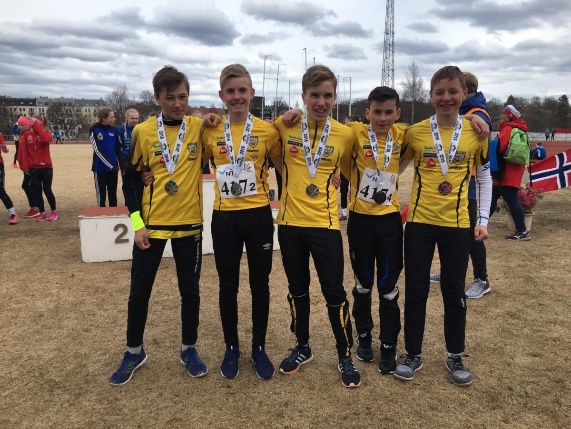 Kvinner ungdom 15 til og med 19år.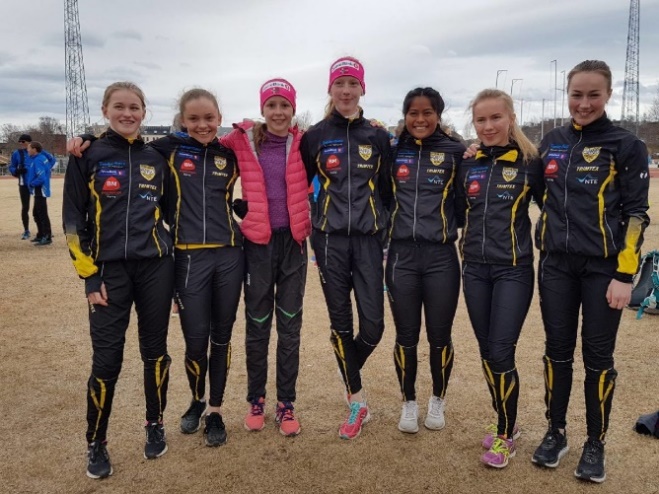 Menn senior:Beitstadstafetten 20181 lag i 8-10 år
 Gutter 13-14
Lag 1: 
Sivert Moen, Marius Lillefjell, Brage Aufles Fossan, Vegar Lægran Bratsve. Nr 2
Lag 2:
Oleander Austmo, Mathias Vanem Aas, Brian Hustad Valla, Espen Skrattalsrud. Nr 1
Lag 3:
Nathaniel Binde, Bastian Elnan Aurstad, Magnus Riseth Pedersen, Marius Schiefloe. Nr 3J15-17 Nr 1  Grethe Tyldum, Signe Ottersland, Ida Helland Iversen, Nora Hegdahl.KS nr 1, Maria Flak, Amalie G Bjørnstad, Maria Storstadmo, Grethe Tyldum.G15-17 nr 2, Kacper Marzyk, Håkon Lillefjell, August H Iversen, Sigve Hårberg               Nr 4 Sander Dalbu, Turuman Hunde, Petter Fuglestrand, Kim Daniel S Krutå.MS nr 1, Obaidi, Eirik Nordvik, Alexander Kirkeberg, Sander Stigum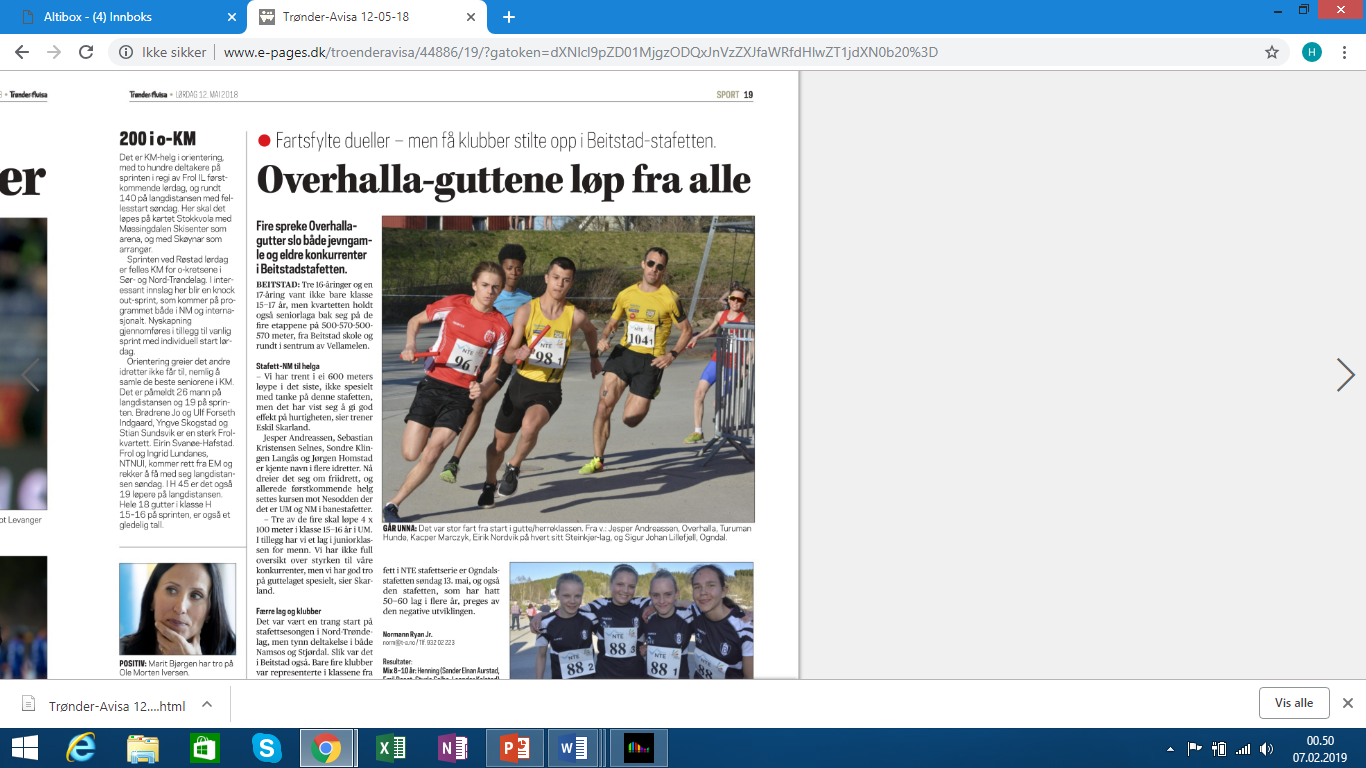 Foto T-AMOSVIKSTAFETTEN:
Her deltok vi med et lag 8-10 år, et lag G11.12, et lag G13-14 (nr 1) og et lag i J15-17 (nr 1).LEVANGERSTAFETTEN:
Steinkjer Friidrettsklubb stilte med fire lag i årets Levangerstafett. Resultatet ble at alle fire lagene vant sin klasse.
G 13-14 år: Mani Kiani, Mathias Vanem Aas, Ahmed Bayani, Bastian E Aurstad.
J 15-17 år: Ella Luktvasslimo, Kaisa Bergin Holtan, Nora Hegdahl, Nora Hegdahl
KS: Amalie Grande Bjørnstad, Emily Nyborg, Jenny Nyborg, Helle Gynnild.
MS: Eirik Nordvik, Sander Bjørkli Stigum, Alexander Kirkeberg, Mathias Flak.

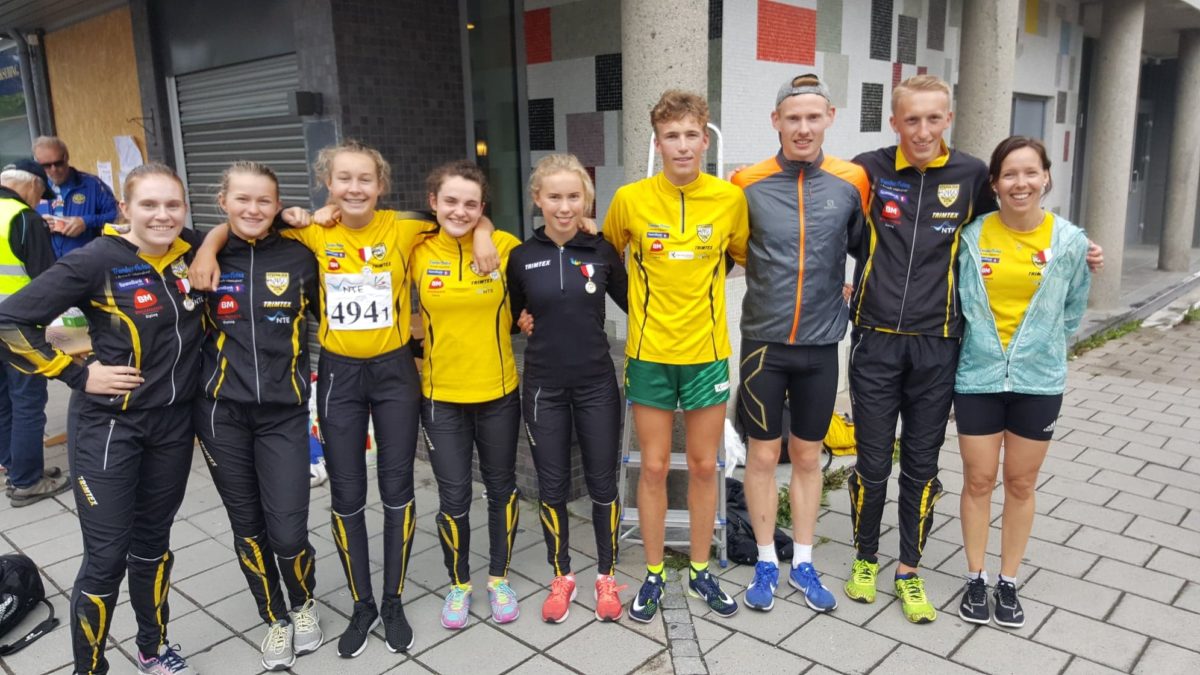 
OGNDALSTAFETTEN: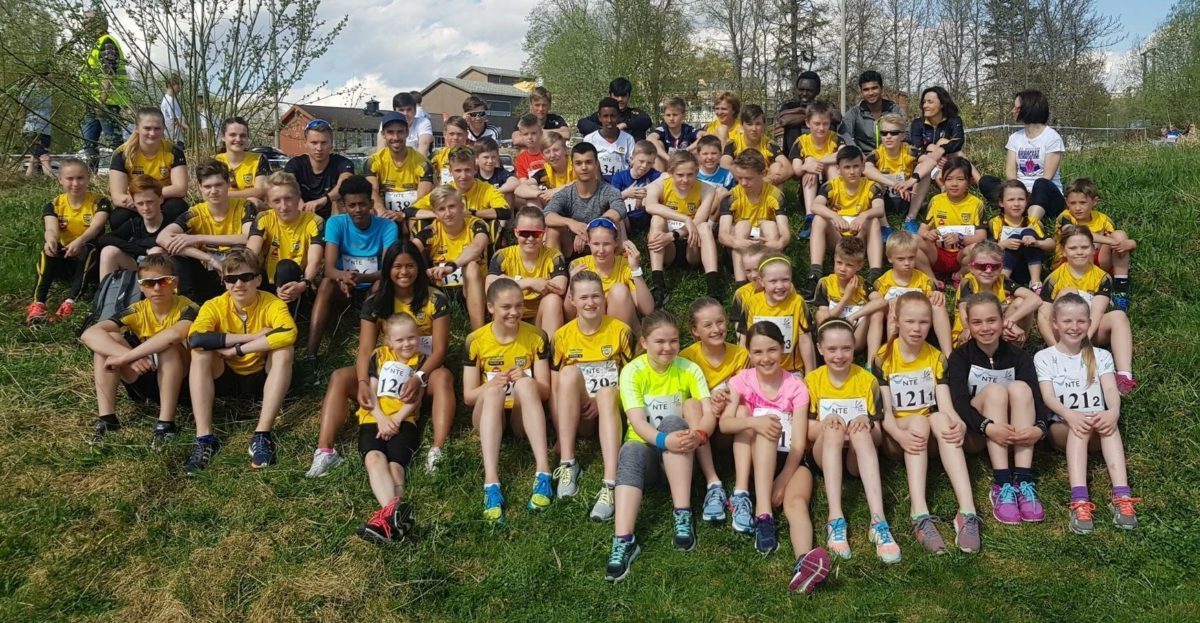 8-10 år:
Steinkjer FIK 1 (Bjørnar Sørensen, Simen Nilsen Oksvold, Emma K. S. Mørkved, Leah Susegg) 2:57,9. 
Steinkjer FIK 2 (Leander Helland Iversen, Sara Bergin-Aasheim, Live Ivardatter, Kasper Aunan Bardal) 2:49,8. 
Steinkjer FIK 3 (Thoryus Landsem Myhr, Jonas Lagestad, Tonje Gynnlid Nordvik, Sinea Sandstad) 2:58,5. Jenter 11-12 år: 
1) Steinkjer FIK 2 (Tora K. Benan, Tiril Sofie Forbord-Johansen, Leah Gynnild Nordvik, Irmelin Bildal) 3:33,6 
2) Sparbu IL (Emilie Holmsve, Emelin Ringseth, Aurora Fossan, Adeleid Lånkan) 3:37,8 
3) Steinkjer FIK 1 (Sigrid Moen, Vår Ivardatter, Elise Nilsen Oksvold, Hannah Bergin-Aasheim) 3:39,7 
4) Snåsa IL (Isa Ingeborg Sørbakk, Sofie Overland, Emma Larssen, Hanna Fjerstad) 3:54,7 
5) Ogndal IL (Mira Iselin Mikalsen, Ada Oshaug, Olea Heimsjø Sand, Astrid Marie Sandhaugen).Gutter 11-12 år: 
1) Ogndal IL (Jon-Elof Gaundal, Kristian Bragstad Overrein, Linus Oshaug, Edvard Røliaunet) 3:36,2 2) Steinkjer FIK ( Elliot O'Toole, Oliver Almlid, Lucas S. Mørkved, Lasse Sørensen) 3:48,9 
3) Henning IL (Magnus Elnan Aurstad, Erlend Røli, Gaute Røli, Sander Elnan Aurstad) 3:51,0.Gutter 13-14 år: 
1) Steinkjer FIK 2 (Brian Valla Hustad, Nathaniel Binde, Marius Lillefjell, Bastian Elnan Aurstad) 2:57,4 
2) Steinkjer FIK 3( Mathias Vanem Aas, Brage Aufles Fossan, Vegar Lægran Bratsve, Faysal Abdullahi) 3:02,1 
3) Grong IL (Anna Skorstad, Sondre Skorstad, Marcus Nordhøy Forsbakk, Elias Brødbæk Kjeldsen) 3:08,1 
Steinkjer FIK 1 (Espen Skrattalsrud, Magnus Riseth Pedersen, Sivert Moen, Isak Aalberg) brøt. Jenter 15-17 år: 
1) Steinkjer FIK (Ida Helland Iversen, Maria Flak, Nora Hegdahl, Kajsa B. Holtan) 3:09,7 
2) Beitstad IL (Kinga Kalicka, Malin Opdahl, Camilla Brørs, Tiril Moan Grøtan) 3:16,1. Kvinner senior: 
1) Steinkjer FIK (Emily Nyborg, Amalie Grande Bjørnstad, Maria R. Storstadmo, Marthe B. Øvregård) 3:01,3. Kvinner veteraner: 
1) Steinkjer FIK (Sigrid Belbo, Siri Alette Aurstad, Helle Gynnild, Toril Lauritsen Nyborg) 3:15,6. Gutter 15-17 år: 
1) Steinkjer FIK 2 (Turuman Hunde, Mani Bayat, Håkon Lillefjell, Olliver K. Lie) 6:09,0 
2) Steinkjer FIK 1 (Sander Dalbu, Kim Daniel Krutå, Petter Fuglestrand, Simen Holen) 6:14,7. Menn senior: 
1) Steinkjer FIK 1 (Sigve B. Hårberg, Kristian Skage Nordlund, Mathias Flak, Kacper Marzyk) 5:24,0 2) Steinkjer FIK 2 (Obaidullah Obaidi, Sander B. Stigum, Eirik Nordvik, Otto Rusagara) 5:34,8.Utdrag fra resultatlista Steinkjerstafetten 10. aug 2018
8-10 år:201 Beitstad Håkon Jørgensen Slørdal, Tobias Forfot Nilsen, Signe Lykke Slørdal, Thale Opdahl 04:40,5 202 Grong Kristiane Hallager, Marius Østerås, Malin Schwartz, Mia Scwartz 04:31,7 
203 Steinkjer 1 Live Ivardatter, Hannah Bjørnerås, Laura Hoseth-Svendsen, Sara Bergin-Aasheim 04:40,2 204 
204 Steinkjer 2 Sofia Sjaastad, Johan Helland Fledsberg, Anna Helene Belbo, Anna B. Agdestein Skjellegrind 04:43,6 
205 Steinkjer 3 Sinea Sandstad, Jonatha H. Herje, Tonje Gynnild Nordvik, Konrad Aunan Bardal 05:07,2 
206 Steinkjer 4 Ella Almlig-Larsen, Robin Brøndbo Nilsen, Marte Vanem Aas, Kasper Aunan Bardal 04:51,7
207 Steinkjer 5 Sverre Andre Skum Aas, Mia Almlid, Emma Kristina S. Mørkved, Jonas Belbo Lagestad 05:02,0Jenter 11-12 år: 1 220 Steinkjer 1 Sara-Linnea N. Brovold, Hannah Bergin-Aasheim, Leah Gynhild Nordvik, Tora Kvitvang Benan 04:01,5 
2 222 Ogndal Mira Iselin Mikalsen, Erik Ryan Øien, Olea Sand, Sigrid Overrein 04:04,1 
3 218 Inderøy Madelene Pedersen, Jenny Farbu, Berit Rannem, Ingeborg Skei Mjømen 04:04,5 
4 216 Sparbu 1 Adelheid Lånkan, Emelin Ringseth-Saur, Johanne Ringdal, Emilie Holmsve 04:12,7 
5 221 Steinkjer 2 Irmelin Billdal, Vår Ivardatter, Sara Bergin-Aasheim, Astrid Marie Sandhaugen 04:27,5Gutter 11-12 år: 1 229 Ogndal Jon Elof Gaundal, Linus A. Oshaug, Edvard Røliaunet, Kristian Bragstad Overrein 03:56,8 2 227 Inderøy Peder B Grønnesby, Sigve Vist, Ola Fjerstad, Kristian Rannem 03:58,4 
3 225 Sparbu 3 Fredrik Mollan, Gustav Møller, Mikael Valstad, Michael Holmstad 04:06,3 
4 224 Sparbu 2 Henrik Bragstad, Ludvik Wågan, Markus Valstad, Eirik Melgård Hofstad 04:08,0 
5 228 Steinkjer Luca S. Mørkved, Anders Lillefjell, Oliver Almlid, Jan-Ole Bueng 04:09,5 
6 223 Sparbu 1 Tobias Opheim-Hirkjølen, Jakob H. Kolset, Nicolai Tronstad Velvang,, Harald                        Noremsaune Giskås 04:13,1Gutter 13-14 år: 
1 237 Steinkjer 1 Espen Strattalsrud, Nathaniel Binde, Bastian Elnan Aurstad, Marius Lillefjell 05:33,3 2 238 Steinkjer 2 Marius Schiefloe, Elias Lagestad, Mani Kiani, Ahmed Bayani 05:37,6 
3 236 Inderøy 2 Johan Gabriel Kimo Berre, Tørris Ystad, Ivar Skogset, Sivert Kjølstad Røflo 05:54,2Gutter 15-17 år: 
1 243 Steinkjer jr. Kristoffer Reitan Buvarp, Kacper Marczyk, Kim Danile Krutå, Petter Fuglestrand 07:42,6 
2 242 Grong Odin Hånes, Marcus Nordøy, Noah Flaat-Solberg, Brage Nesser 07:48,3 
3 240 Sparbu 1 Sigve Salberg, Sindre Tuset, Lavrans Ryan Nyborg, Sindre O. Jule 08:06,3 Kvinner senior: 
1 244 Steinkjer Grethe Tyldum, Amalie Grande Bjørnstad, Jenny Nyborg, Emily Nyborg 05:38,6 
Menn senior: 
1 246 Steinkjer 2 Kenneth Myhre, Mathias Flak, Jørgen R. Hasle, Sigve Hårberg 06:47,5 2 245 
Steinkjer 1 Kristian Skage Nordlund, Henrik Northug, Otto Rusagara, Sander Stigum 06:53,1LAGSERIERESULTATER:Veteranserien kvinner:4. divisjon: SFIK rykker opp til 3. divisjon. Mariann, Brita og co. Stå på.
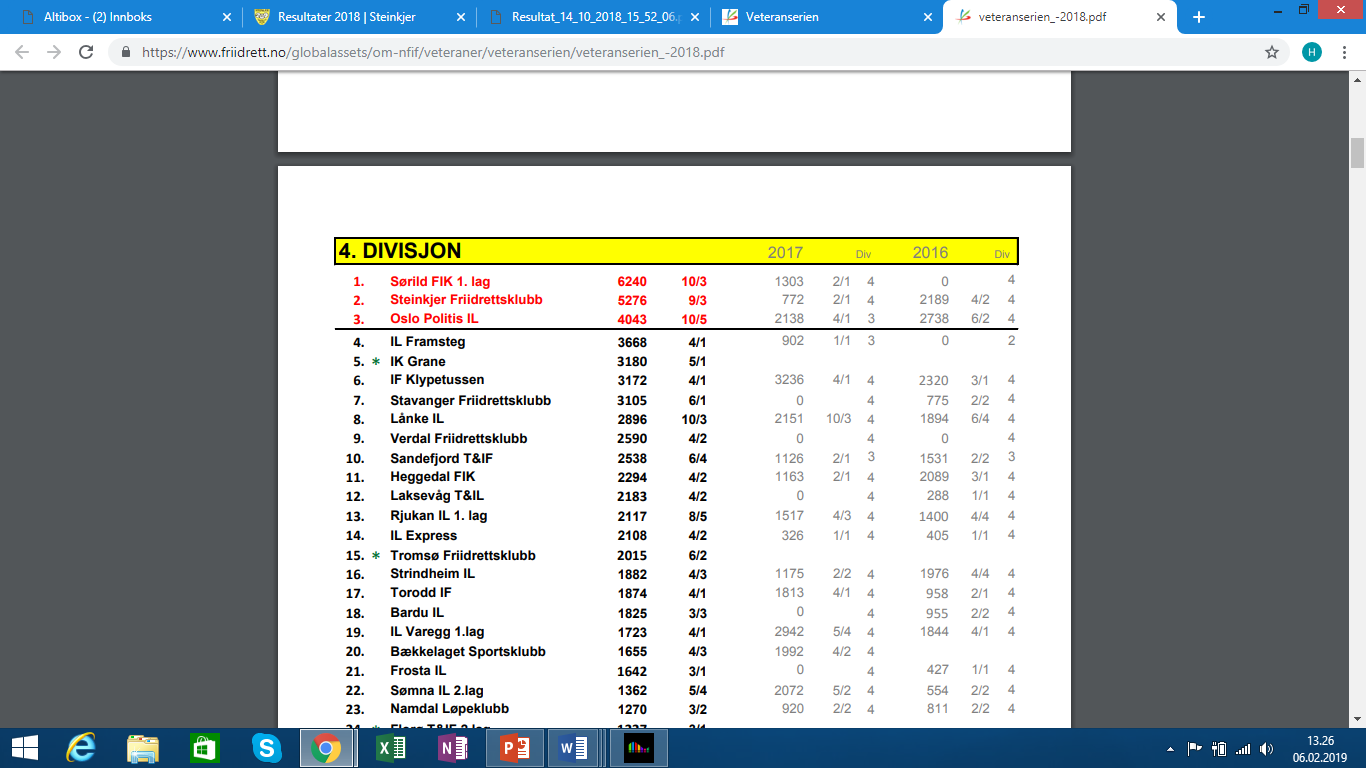 Veteranserien menn:2. divisjon: Vi rykker opp til 1. divisjon. Kjell Ivar, Ingvardt og co. Stå på.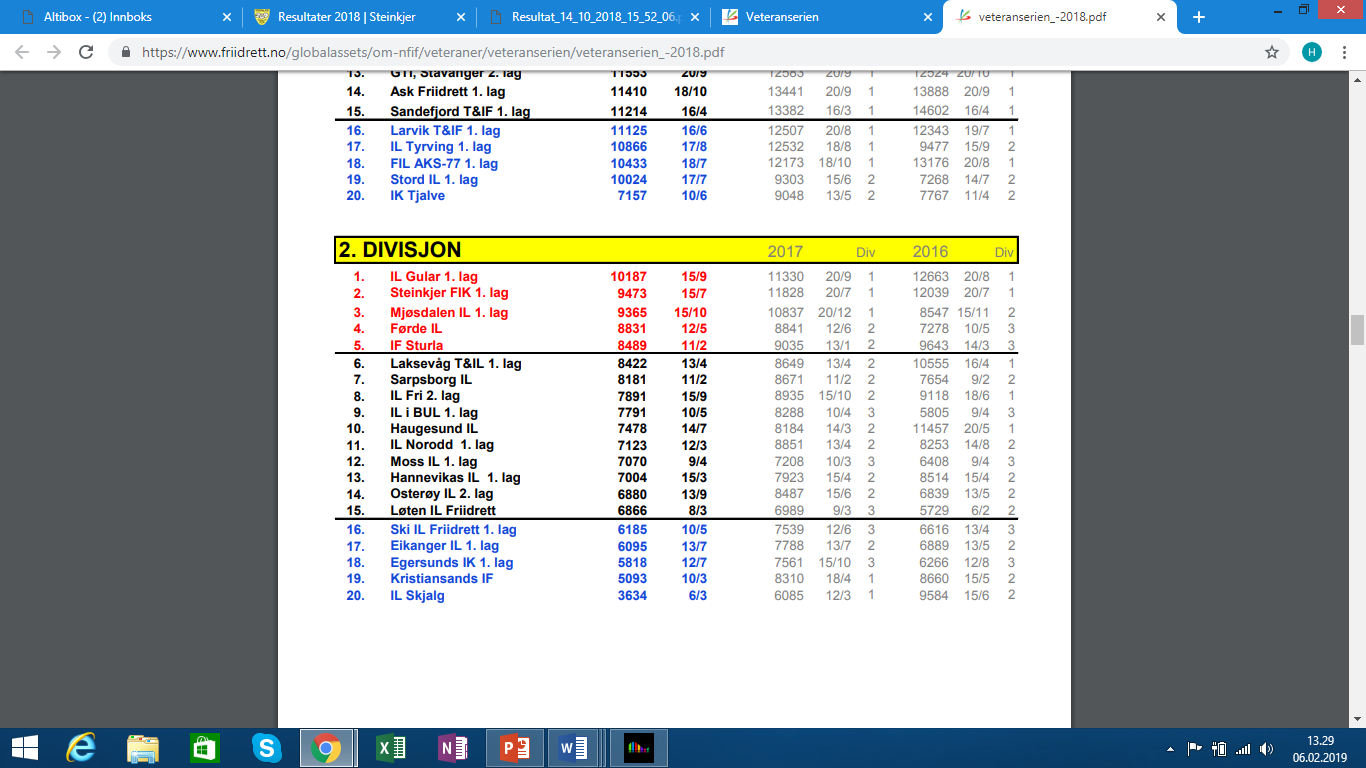 Lagserien kvinner senior (dessverre nedrykk til 2. divisjon): 
Detaljert skåringsliste kviner:
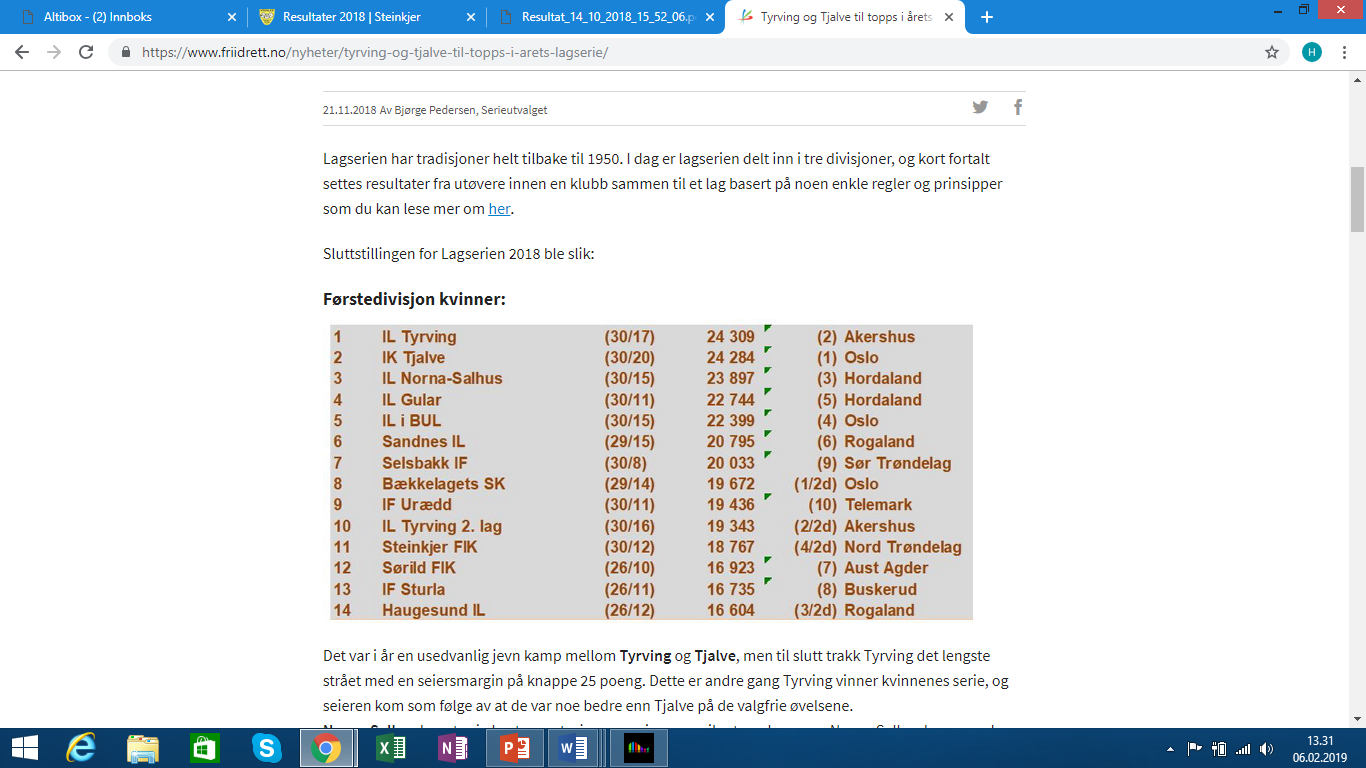 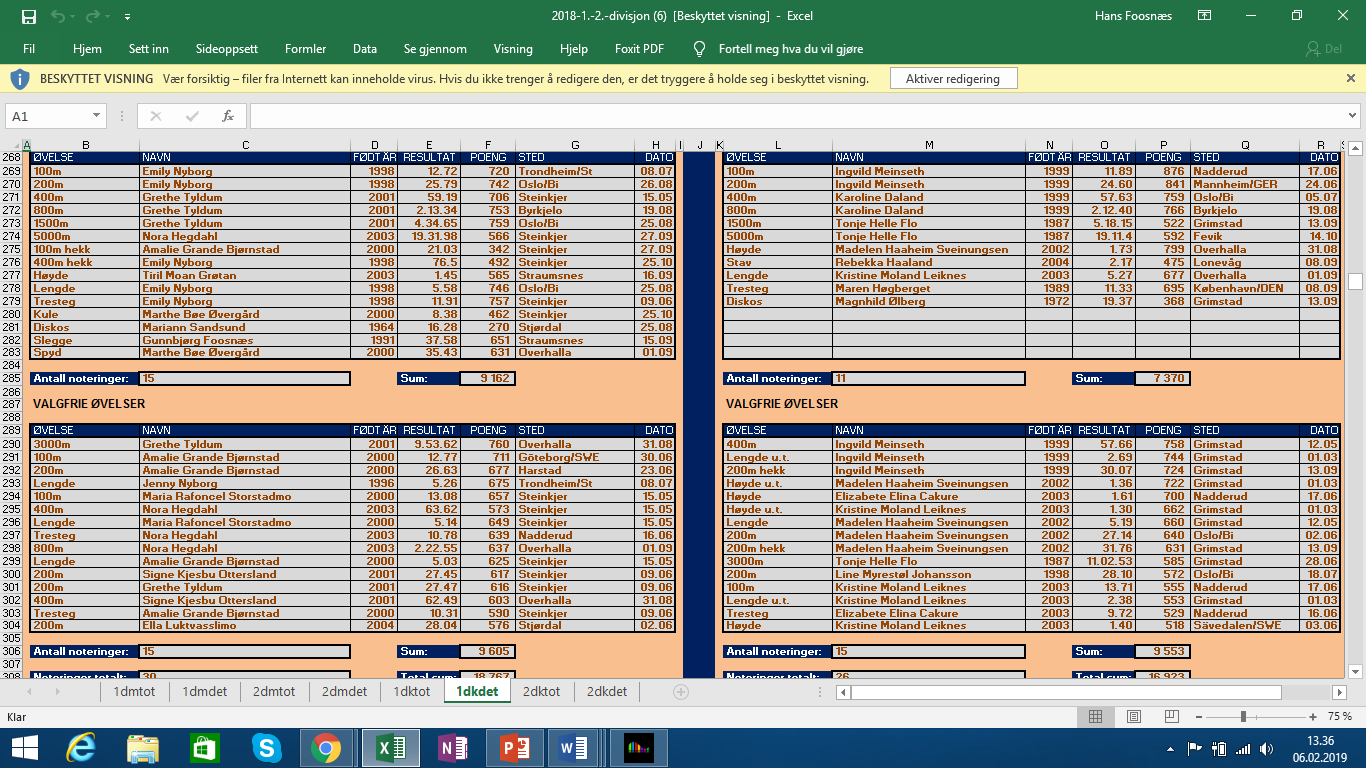 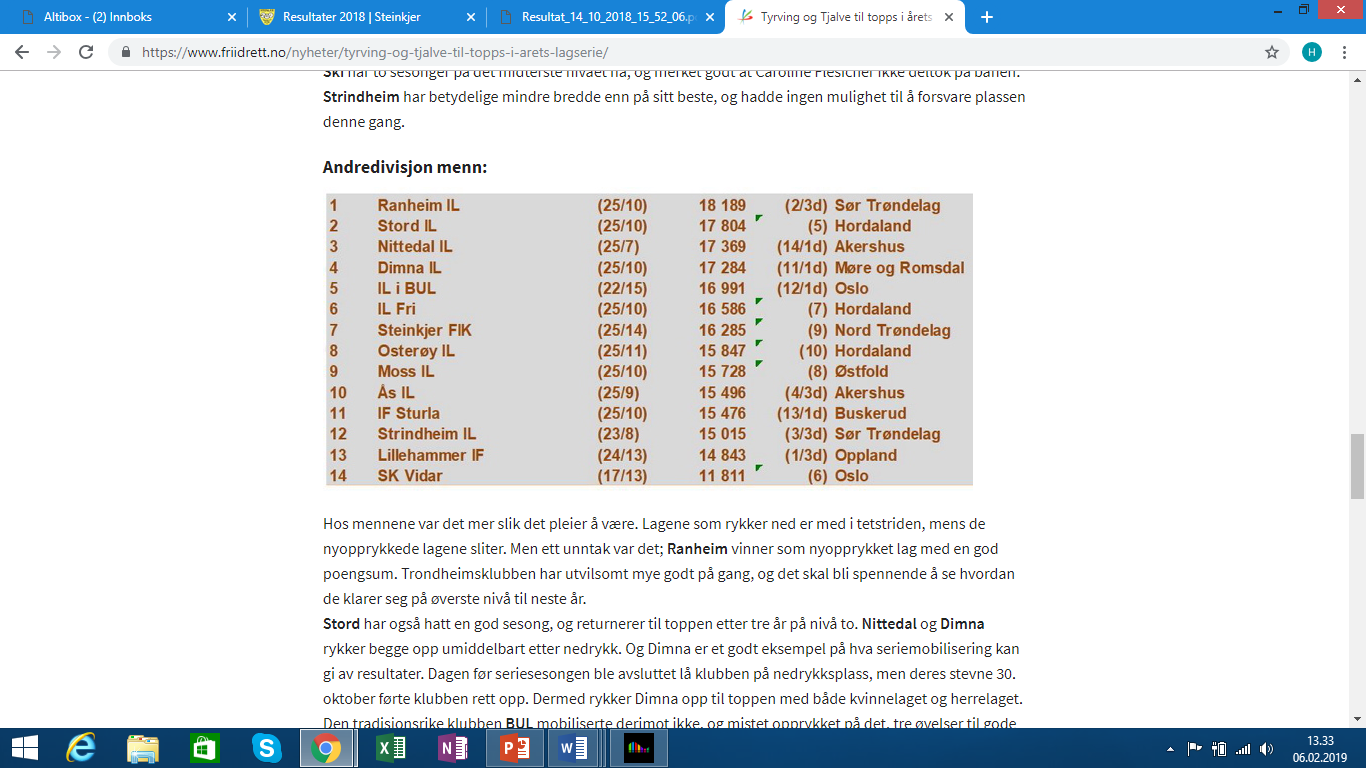 7. plass er bra, omtrent slik som i 2017.Detaljert skåringsliste:
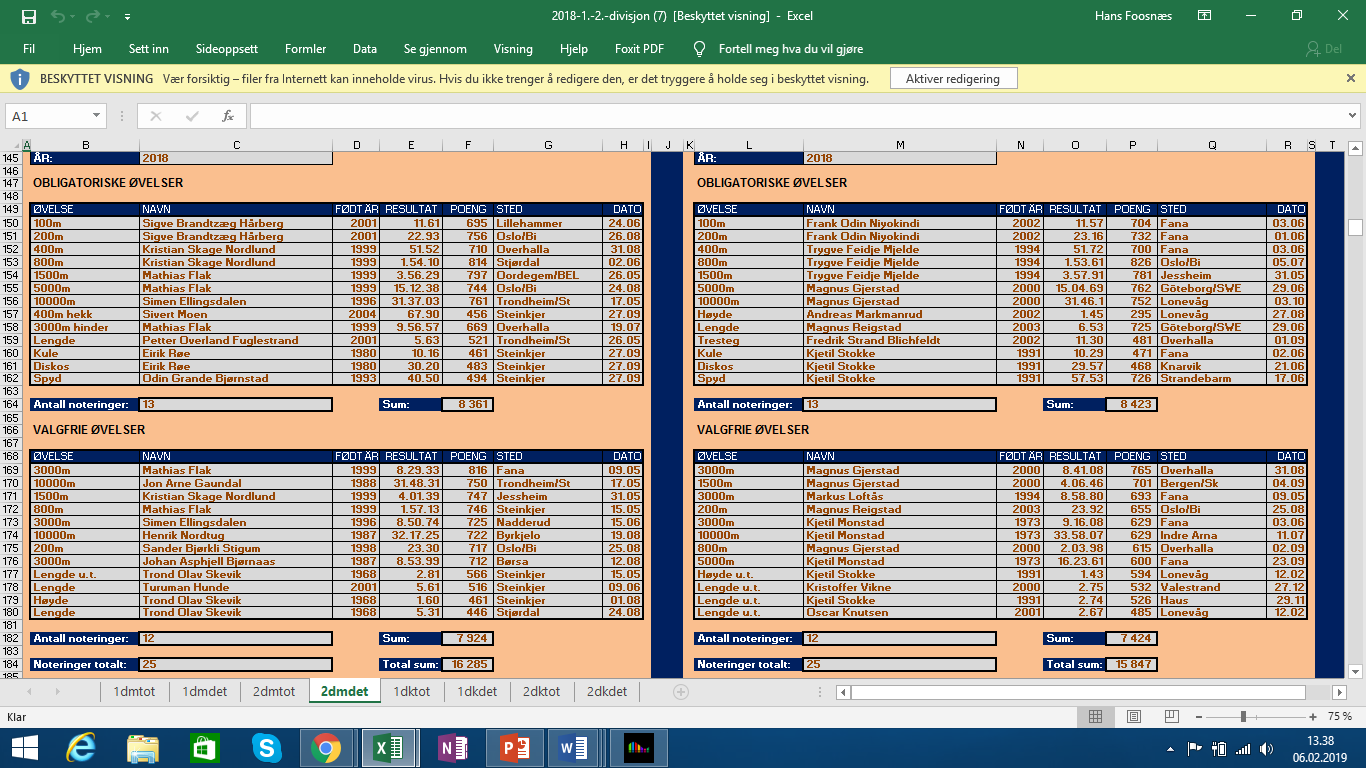 POENGSERIEN FOR J/G 10-19 år, T-A SERIEN 2018Jente- og gutteserien T-A-serien, seier til Steinkjer FIK for første gang på mange år:			Jenter		Gutter		SumSteinkjer Fik	20	9517		9906		19423Stjørdal Fik	20	9433		8697		18130Overhalla il	20	7824		10189		18013Verdal Fik	20	8795		8387		17182Namsen fif	20	9214		7965		17182Lånke il	20	7957		7377		15334Frol il		17	6149		8264		14413Beste jentelag: Steinkjer Fik, 9517, og beste guttelag: Overhalla il, 10189Beste resultat, jjenterErle Musum Lyng, Verdal Fik, 		02	300Hk		44,11		1091Erle Musum Lyng, Verdal Fik		02	800 m.		2.11,37		1069Erle Musum Lyng, Verdal Fik		02	400 m.		57,15		1062Grethe Tyldum, Steinkjer Fik		01	3000 m.	9.53,62		1049Thea Leirfall Bremset, Stjørdal fik	99	høyde		1,75		1037Thale Leirfall Bremset, Stjørdal Fik	99	lengde		5,88		1037Stine Valli Viken, Lånke il		08	spyd		22,46		1031Grethe Tyldum, Steinkjer Fik		01	1500 m.	4.34,63		1026Grethe Thyldum, Steinkjer Fik	01		800 m.		2.13,4		1009Stine Valli Viken, Lånke il		08	kule		6,75		997Beste resultat, gutterFredrik Øvereng, Overhalla il		99	400 m.		47,53		1114Bastian Elnan Aurstad, Steinkjer Fik	05	200Hk		29,84		1081Fredrik Øvereng, Overhalla il		99	300 m.		34,98		1070Jørgen Homstad, Overhalla il		02	100 m.		11,35		1059Mathias Vanem Aas, Steinkjer Fik	04	800 m.		2.05,96		1054Mathias Flak, Steinkjer Fik		99	3000 m.	8.29,33		1036Mathias Flak, Steinkjer Fik		99	1500 m.	3.56,29		1025Bastian Elnan Aurstad, Steinkjer Fik	05	tresteg		11,33		1023Trygve T.Weglo, Overhalla il		00	60 m.		7,17		1021Mathias Vanem Aas, Steinkjer fik	04	1500 m.	4.25,67		1026T-A-SERIEN 2018. Steinkjer FriidrettsklubbNye klubbrekorder i 2018Jenter 14:Jenter 15:Innendørs J15:
Jenter 17:
Innendørs J17Jenter18:
InnendørsGutter 12 Innendørs:Gutter 13:Gutter 14:G15 innendørs:Gutter 16:Innendørs G16:Gutter 17:Innendørs G17:Gutter 18:
InnendørsKvinner senior:
InnendørsMenn senior:
InnendørsGutter 13 år
1.pl. Bastian Elnan Aurstad 60m 8.12
1.pl. Bastian Elnan Aurstad lengde 5.06Gutter 14 år
1.pl. Mathias Vanem Aas 400m 56.87
1.pl. Mathias Vanem Aas 800m 2.10.90Gutter 15 år
1.pl. Kacper Marczyk 200m 24.57
1.pl. Kacper Marczyk 800m 2.04.50Gutter 17 år
2.pl. Petter Overland Fuglestrand 400m 59.67
2.pl. Petter Overland Fuglestrand Lengde 5.63Menn senior
7.pl. Simen Ellingsdalen 3000m 8.57.37
8.pl. Sander Bjørkli Stigum 200m 23.36
13.pl. Eirik Nordvik 3000m 9.18.55Jenter 11 år
2.pl. Leah Gynhild Norvik 200m 38.28
2.pl. Leah Gynhild Norvik høyde 90cmJenter 15 år
1.pl. Nora Hegdahl Lengde 4.63
1.pl. Nora Hegdahl 200m 28.05
1.pl. Nora Hegdahl 800m 2.28.66Jeter 18 år
1.pl. Amalie Grande Bjørnstad 100m 13.20
13.09 i superfinalen
2.pl. Amalie Grande Bjørnstad 200m 27.24
1.pl. Marthe Bøe Øvregård spyd 34.67Kvinner senior
6.pl. Emily Nyborg 200m 26.29 Racerunner
1.pl. Julie Saursaunet 100m 21.39
2.pl. Marie Aune Bardal 100m 29.46
3.pl. Torgrim Skålsvik 100m 36.40G14
600m 1. Sivert Moen 1.31.82
1500m 1. Mathias V Aas 4.28.13
             2. Simen Holen 4.54.77
G15
800m 1. Mathias Vanem Aas (14) 2.05.96
G17
800m 2. Simen Holen 2.27.57
J15
200m 2. Ella Luktvasslimo (14) 28.04
J18-19
200m 1. Amalie Grande Bjørnstad 27.29
100m 1. Amalie Grande Bjørnstad 13.11
lengde 2. Amalie G Bjørnstad  4.65
KS 
800m 2. Grethe Tyldum 2.14.70
lengde 1. Emily Nyborg 5.37
100m 1. Emily Nyborg 12.98
400m 2. Grethe Tyldum 60.22
MS
200m 1. Sander B Stigum 23.57
800m 2. Kristian S Nordlund 1.54.10
1500m 3. Simen Ellingsdalen 4.10.06
400m 1. Sander Stigum 52.27
MV 70-74
spyd 2. Kjell Jønnum 29.55
stav 1. Kjell Jønnum 1.90
tresteg 1. Hans Foosnæs 8.57200m M23 forsøkSander Bjørkli Stigum nr 4 i sitt heat på 23.30 (+1.6)200m M20 forsøkSigve Hårberg nr 3 i sitt hest med 23.11 (+1.9)200M M20 semifinale3. Sigve Hårberg 23.07 (Q)200m finale MU206. Sigve Hårberg 22.93 (+2.0)200m K20 200m forsøkAmalie Grande Bjørnstad nr 7 i sitt heat med 27.31 (+1.3)1500m finaleMathias Flak nr 9 (4.14.79)Kristian Skage Nordlund nr 10 (4.14.98)  5000m finale8. Mathias Flak 15.12.38800m K20 forsøk3. Grethe Tyldum 2.20.09800m forsøk M201. Kristian Skage Nordlund 1.59.15100m forsøk M204. Sigve Hårberg 11.29 (+3.3)100m semifinale5. Sigve Hårberg 11.29 (+2.3)400m forsøk M235. Sander Bjørkli Stigum  52.851500m forsøk M203. Kristian Skage Nordlund  4.02.97 (Q)3. Mathias Flak 4.12.97 (Q)1500m forsøk K203.  Grethe Tyldum 4.47.41 (Q)100m forsøk K206. Amalie Grande Bjørnstad 12.99 (+2.8)Tresteg KU235. Emily Nyborg  11.61Tresteg KU2013. Nora Hegdahl 10.381000m stafett MU235. Steinkjer FIK (Sigve Hårberg, Sander Bjørkli Stigum, Mathias Flak, Kristian S Nordlund) 2.04.83Sigve Brandtzæg Hårberg, Gutter 17:4. plass i finalen 100 m med tida 11,68.3. plass og bronse i finalen på 200 m med tida 23,12 Mathias Flak, Gutter 18-19:4. plass på 3000 m med tida 8,37,94.11. plass på 800 m med tida 2.00,04.Kristian Skage Nordlund, Gutter 18-19:5. plass 800 m med tida 1,55,72.Heatseier og 6. plass totalt på 400 m med tida 51,52.Nora Hegdahl, Jenter 15:6. plass på 1500 m hinder med tida 5,31,52.6. plass i tresteg med 10,58 som lengste hopp. På 800 m fikk Nora seier i sitt heat med tida 2,22,55. Dette ga en 14. plass totalt i J15. 11. plass på 2000 m med tida 6,52,62.Världsungdomsspelen Göteborg 29. juni – 1. juli 2018Amalie Grande Bjørnstad
200 m 26,69, seier i heatet, 21. plass av 49 deltakere 12,77 på 100 m. Emily Nyborgvant sitt heat på 200m, 25.85, plassering nr 28Sigve Hårberg
200 m 23,33, 3. plass i heatet, 13. plass totalt av 42 deltakereFolksam Grand Prix Sollentuna 28. juni 2018Kristian Skage Nordlund 800 m, nr 5 i heat C , 1,55,01.Mathias Flak 1500 m, 8. plass heat C, 3,59,75. Grethe Tyldum, Jenter 17:1. plass 3000 m, 9,53,622. plass 800 m, 2,16,78Signe Kjesbu Ottersland, Jenter 17:6. plass 400 m, 1,02,49Amalie Grande Bjørnstad, Jenter 18-19:Nr. 4 i sitt forsøksheat på 100 m, 13,23Nr. 5 i sitt forsøksheat 200 m, 27,06 Marthe Bøe Øvregård, Jenter 18-19:6. plass spyd med 35,43 som lengste kast.1000 meter stafett for klubblag4. pass i G 17-19 år med tida 2,05,38. På laget løp Sander Dalbu, Sigve Hårberg, Mathias Flak og Kristian Skage Nordlund.7. plass i J 17-19 år med tida 2,24,90. På laget løp Tiril Moan Grøtan, Nora Hegdahl, Amalie Grande Bjørnstad og Grethe Tyldum.
Arne Risa 3000 m Classic 9. mai 2018 på Fana StadionMathias Flak nr. 11 av 56 startende på tida 8.29.33.Lerkendal 17.05.18 – KM langdistanse, 10 000 mSimen Ellingsdalen 31.37.03Jon Arne Gaundal, 31.48.31NM TERRENGLØP korte løyper, Osterøy:
Mathias Flak, Jostein Steffensen og Simen Ellingsdalen deltok i NM terrengløp. Mathias vann juniorklassen. Mathias og Simen ble nr 6 i NM-stafetten.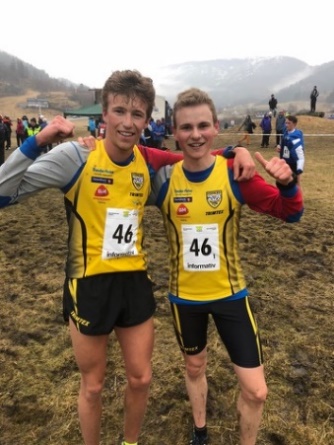 J15 Nr 4 Nora Hegdahl  16.37
MS nr 16 Simen Ellingsdalen  34.12
MV 35-39: nr 3 Eirik Nordvik  36.29Bildet: Eirik Nordvik tok bronse i klasse 35-39 år i NM terrengløp på Bratsberg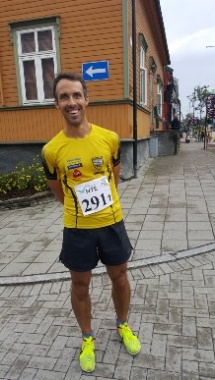 Kvinner eliteMenn elite1200mSigne OtterslandKristian S Nordlund1100mMalene BjørkåsEivind Jenssen 650mWollfs gateKaisa Bergin HoltanTorsten Bergh Moss1950mGrethe TyldumMathias Flak1100mNora HegdahlJostein Steffensen1200mVilde AustadEirik Nordvik1800mBesserudTale Bruheim BredingSimen Ellingsdalen1800munnabakkenEmily NyborgJon Arne Gaundal650mGressbanenAmalie BjørnstadSander Stigum2800mKristin BrøndboAlexander Kirkeberg1520mMari KilskarHenrik Nordtug350mMaria FlakKacper Marczyk1100mSofie TyldumJohan Bjørnås800mKristina JekthammerEirik Dyrseth650mMaria R StorstadmoSigve Hårberg1800m baneSofie Tyldum2450m baneAmalie G Bjørnstad3760m vei og gangveiSigne Ottersland41600m gangvei, gateGrethe Tyldum5480m gangvei/gateKaisa B Holtan61400m gangveiNora Hegdahl7300m baneMaria StorstadmoLag 1Lag 21800m baneKristian Skage NordlundJon Arne Gaundal2450m baneEivind JenssenMathias Aas3480m på vei og gangveiKacper MarczykJohan Bjørnås41600m gangvei/gateAlexander KirkebergSimen Ellingsdalen5480m gangvei/gateSander StigumSander Dalbu61400m gangveiMathias FlakHenrik Nordtug7300m baneSigve HårbergEven Andreas HansenUtøver-fødtØvelse-ResPoeng1Grethe Tyldum31/8 Overhalla3000m-9,53,6210492Grethe Tyldum25/8 Bislett1500m-4,34,6510263Grethe Tyldum19/8 Byrkjelo800m-2,13,3410094Nora Hegdahl14/8 Steinkjer1500m hinder-5,31,17 9945Nora Hegdahl2/9 Overhalla2000m-6,52,62 9736Nora Hegdahl16/6 NadderudTresteg-10,78 9387Amalie Grande Bjørnstad-200030/6 Gøteborg100m-12,779568Maria R Storstadmo15/5 SteinkjerLengde-5,148979Hannah Bergin-
Aasheim15/5 SteinkjerLengde-3,5984010Marthe Bøe Øvregård1/9 OverhallaSpyd (600)-35,43835SUM9517Utøver-fødtØvelse-ResPoeng1Bastian E Aurstad9/9 Måndalen200m hekk-29,8410932Bastian EAurstad9/9 MåndalenTresteg-11,3310233Bastian EAurstad9/6 SteinkjerLengde-5,34 9984Mathias V Aas2/6 Stjørdal800m-2,05,961054 5Mathias V Aas17/6 Nadderud1500m-4,25,6710166Mathias Flak26/5 Belgia1500m-3,56,2910257Gustav B Lagestad 25/10 SteinkjerHøyde ut-1,30 8818Sigve Hårberg25/8 Bislett200m-22,9310059Mathias Flak9/5 Fana3000m-8,29,33103610Petter Fuglestrand 25/10 SteinkjerHøyde ut-1,30 787SUM9918Høyde u.t. (i) Ella Luktvasslimo1,102018150mNora Hegdahl21,2620185000mNora Hegdahl19,31,9820181500m hinder (76,2)Nora Hegdahl5,31,172018600m (i)Nora Hegdahl1,45,22018Lengde u.t. (i)Nora Hegdahl2,3420183000mGrethe Tyldum9,53,622018400m (i)Signe Kjesbu Ottersland1,00,902018600m (i)Grethe Tyldum1,41,822018600m (i)Grethe Tyldum2,18,7120181000m (i)Grethe Tyldum3,01,3520181500m (i)Grethe Tyldum4,49,98201860mhk (84) (i)Maria Rafoncel Storstadmo9,322018Lengde u.t. (i)Amalie Grande Bjørnstad2,322018Høyde u.t. (i)Magnus Moen0,952018100mBastian Elnan Aurstad13,022018200mBastian Elnan Aurstad26,522018300mBastian Elnan Aurstad42,482018600mBastian Elnan Aurstad1,37,52201860m hk (76,2) Bastian Elnan Aurstad9,742018200m hk (68)Bastian Elnan Aurstad29,8420181000m kappg.Elias Belbo Lagestad6,46,802018LengdeBastian Elnan Aurstad5,342018TrestegBastian Elnan Aurstad11,332018Innendørs G13:Innendørs G13:60m (i)Bastian Elnan Aurstad7,9 (man)2018Lengde (i)Bastian Elnan Aurstad4,852018Lengde u.t (i)Bastian Elnan Aurstad2,572018150m150mSivert MoenSivert Moen18,7418,7420182018400m400mMathias Vanem AasMathias Vanem Aas56,8756,8720182018600m600mMathias Vanem AasMathias Vanem Aas1,30,691,30,6920182018800m800mMathias Vanem AasMathias Vanem Aas2,05,962,05,96201820181500m1500mMathias Vanem AasMathias Vanem Aas4,25,674,25,6720182018200mhk (76,2)200mhk (76,2)Sivert MoenSivert Moen30,1030,1020182018TrestegTrestegSivert MoenSivert Moen10,8210,8220182018Innendørs G14:Innendørs G14:Innendørs G14:Innendørs G14:60m (i)60m (i)Sivert MoenSivert Moen7,8 (man)7,8 (man)20182018600m (i)600m (i)Sivert Moen Sivert Moen 1,38,51,38,520182018800m (i)800m (i)Mathias Vanem AasMathias Vanem Aas2,16,472,16,4720182018Lengde u.t. (i)Lengde u.t. (i)Sivert MoenSivert Moen2,252,2520182018Høyde u.t (i)Høyde u.t (i)Nathaniel BindeNathaniel Binde0,950,9520182018800m (i)Kacper Marczyk2,09,152018Lengde u.t. (i)Faniel Gerenkem2,132018Høyde u.t (i)Gustav Belbo Lagestad1,302018150mKim Daniel Saugestad Krutå18,37201860m (i)Sander Dalbu7,4 (man)2018600m (i)Sander Dalbu1,44,32018Høyde u.t (i)Kim Daniel S. Krutå1,20201860mSigve Brandtzæg Hårberg7,442018150mSigve Brandtzæg Hårberg17,292018300mSigve Brandtzæg Hårberg37,47201860m (i)Sigve Brandtzæg Hårberg7,562018200m (i)Sigve Brandtzæg Hårberg23,15201860mhk (91,4) (i)Turuman Hunde9,982018Høyde u.t. (i) Petter Fuglestrand1,302018Otto Rusagara1,302018Høyde u.t (i)Obaidullah Obaidi1,25201860mhk (84) (i)Maria Rafoncel Storstadmo9,322018600m (i)Kristian Skage Nordlund1,21,7520181 mile (i)Mathias Flak4,21,0720183000m (i)Mathias Flak8,29,682018